Darien Lions Club Foundation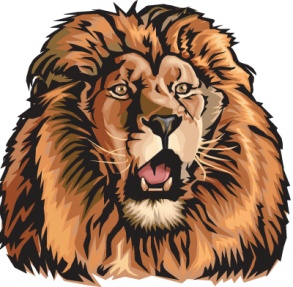 1702 Plainfield Road    Darien, Illinois 60561www.darienlionsclubfoundation.orgDLCF Business Meeting 50-4 Agenda – Sept 24, 2020 – Chuck’s Tent/Zoom2020-2021PresidentJohn Pearson IIVice PresidentRandy PorzelSecretary-Corresponding.Mike FalcoTreasurerEd O’ConnorSecretary-FinancialPaul KempfCommittee LiaisonRyan WalheimPublicityKen PoindexterActivitiesSteve WerneckeMembershipWayne ScharnakTail TwisterTom PantoniRay BenaitisLion TamerSteve HiattPast PresidentAndrew Brunsen Call to order – Lion President Andrew BrunsenCommittee ReportsAudit & Budget – Lion Don CozzolinoQueen of Hearts – Lion Greg RuffoloFlag Program – Lion Steve HiattSpecial Needs – Lion Tom WeilandHalloween Party/Trunk or Treat – Lion Ivan Herchenbach Secretary Report – Lion Mike FalcoJune 2020 Board for reviewJune 2020 Business for approvalAugust 2020 Board for reviewTreasurer Report – Lion Ed O’ConnorJune 2020 for approvalJuly 2020 for approvalAugust 2020 for approvalBudget 2020-2021 for approvalPresident’s Report / CorrespondenceQueen of Hearts Raffle - participationFlag program - participationUnfinished BusinessNew BusinessAdjourn